ДождикДождик хлыщет в окнаВ доме темнота,Как же я промоклаВышла без зонта.Хоть бабушка старушка,Душой все ж молодаНеприхватила бы простуда,Не болела б голова .Пусть недолгим будет путь,Встретить внучка не забудь,Захвати мой дождевик,Он на вешалке весит.Ах, какая красота!Внучка встретила меня!И теперь мы с ней вдвоем,Гуляем смело под дождем!Июнь, 2022 г.В.С. РуденкоМарт  За окном беснуется вьюга.Ветер с крыши сметает снег.Спят деревья в глубоком сугробе.Метель заметает мой след.…Сегодня иная погода,Солнце яркое светит,Вокруг тишина стоит колдовская.На поляне раскидистый куст.Ветерок не колышет ветку.Белоснежный нетронутый снег.Как люблю я родную сторонкуЗа ее несказанный свет!Надо мной голубое небо.Покоем всё дышит вокруг.Так хочется встать на лыжи,Проделать, прощальный круг.Нет, нет, нет! Душа у меня не остыла,Мне приятен мороз, и снег,Далёкий гудок тепловоза,Ласкающий солнца свет!ВЕСНАВ оврагах снег еще глубок,А из-под снега ручеек:Бежит, торопится далече,Журчит и, как дитя, лепечет.В лесу такая тишина!А на полянке уж траваПожухлый пробивает лист.Весенний воздух прян и чист.А на опушке, где лежит валежник,Опять расцвел цветок – подснежник.Родное селоЧёрный Отрог – село родное, Раскинулось на берегу реки.Здесь над Сакмарой небо голубоеА зори в росном хрустале.Тропинка змейкой вьется к дому,Тому, что стоит над быстрой речкой.Ведь я жила когда-то в нём,Шаль вязала на крылечке.Весной сирень в мою ладоньЦветы душистые роняла.Вечерами звонкая гармоньПодруг моих манила.Нет больше моего крылечка,И не растет в саду сирень,Лишь ель одна стоит, как свеч***Горит в саду рябины кустА на душе тоска и грустьНе вижу милого давноНе стучит он в мое окноОх, как сумрачно в садуВновь тебя я жду и ждуКружатся листья все у ногНу, загляни хоть на чуток«Ох, если б мог, ох, если б мог?!»*** К тебеК тебе я солнышком ворвусь,Ты жди меня любимый!Сирени веточкой взмахну,Ты жди меня любимый!К тебе я дождичком прольюсь,Ты жди меня любимый!Под ноги брошу я листву,Ты жди меня любимый!Метелью постучусь в окно,Ты мне откроешь дверьИ я приду к тебе – поверь!Ты жди меня любимый!***Осень Ветер осенний шумит за окномЛист опадает золотистым дождемКрик журавлей над моей головойСнова прощается лето со мнойВот сижу у окна я однаВетер качает и рвет проводаДождик осенний стучит по крышеТучи над полем ниже и нижеВетер несет их в далекие страны                                       Лето сегодня прощается с нами                                        Осень пройдет, вновь наступит зима                                             А за окошком опять холода…Руденко В.С., Член литературного объединения «Родник», Ветеран труда п. Теренсай Адамовский район, 2014 г.ВЕСНАВ оврагах снег еще глубок,А из-под снега ручеек:Бежит, торопится далече,В лесу такая тишина!А на полянке уж траваПожухлый пробивает лист.Весенний воздух прян и чист.А на опушке, где лежит валежник,Опять расцвел цветок – подснежник.ВЕСНАИздалека, с синих гор,К нам ворвется на просторКрасна девица – веснаДолгожданная пора!И придет веселый май,Ты его скорей встречай!Солнце красное лучиРазбросало, как ключи,Чтобы ключиком заветнымОтомкнуть нам дверцу в лето.Сколько всюду тут цветов,И букашек, и жучков!Соловей на ветку сел,Мне он песенку запел.Как приятно, как тело!На душе моей светло.***Горит в саду рябины кустА на душе тоска и грустьНе вижу милого давноНе стучит он в мое окноОх, как сумрачно в садуВновь тебя я жду и ждуКружатся листья все у ногНу, загляни хоть на чуток«Ох, если б мог, ох, если б мог?!»*** К тебеК тебе я солнышком ворвусь,Ты жди меня любимый!Сирени веточкой взмахну,Ты жди меня любимый!К тебе я дождичком прольюсь,Ты жди меня любимый!Под ноги брошу я листву,Ты жди меня любимый!Метелью постучусь в окно,Ты мне откроешь дверьИ я приду к тебе – поверь!Ты жди меня любимый!ЛюбимыйК тебе я солнышком ворвусь,«Ты жди меня, любимый!»Сирени веточкой взмахну,«Ты жди меня, любимый!»Я летним дождичком прольюсь,«Ты жди меня, любимый!»Под ноги брошу я листву,«Ты жди меня, любимый!»Метелью постучусь в окно -И ты откроешь дверь,И я приду к тебе – поверь!«Ты жди меня любимый!».22 мая исполняется 15 лет как начался первый молебен в церкви Богоматери Иверской. За эти годы церковь хорошела, сделали ремонт внутри, взмылись ввысь злотые купола. Со временем будет строится звонница, это все благодаря Владимиру, Ольге Телимон. Все свои чувства прихожанам я отразила в своем стихотворение. Богородице ИверскойПроснулся луч в хрустальной тишине,Упал с небес Вселенского СоветаИ ты восстала из небытияЦерквушка наша ИверскаяСтарались Телимон для нас,Чтоб мы спокойно жили,Зажечь очаг нам для душиИ вот, что получили…Гордо встала церковь среди селаВзметнулись золотые купола,И потянулась людская река,Туда, где раскрываются сердцаВ любви Всевышней!Сначала робко навстречу шли сюда,Чтоб дотянутся нам душой до неба,Хранил нас Бог в любви Святой,Когда нам трудно было…15 лет спешу сюдаДуша трепещет ожиданием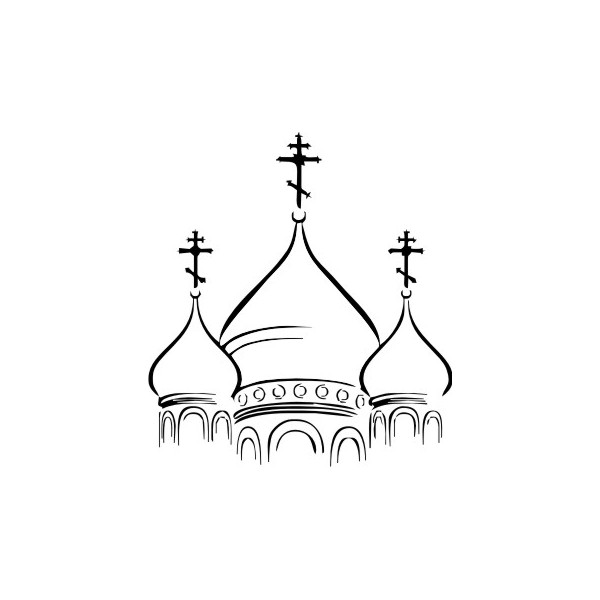 Познать мне мудрости, добраИ не погаснет здесь моя свеча!                                                  Май 2015                                                        Руденко В.С.